Publicado en Barcelona el 30/06/2016 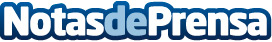 Oct8ne presenta su 'vendedor virtual' en el mercado hispanohablante con una versión LiteEl software de venta online ha iniciado su lanzamiento comercial en España y América Latina, seis meses después de hacerlo en el mercado norteamericano. Oct8ne facilita que las personas que actualmente solo atienden plataformas de soporte se conviertan en expertos vendedores. El 15% de los clientes que interactúan con una tienda online con Oct8ne implementado terminan comprando
Datos de contacto:Beatriz RojoResponsable de comunicación93 2856513 / 6575825Nota de prensa publicada en: https://www.notasdeprensa.es/oct8ne-presenta-su-vendedor-virtual-en-el Categorias: Marketing Emprendedores E-Commerce Software http://www.notasdeprensa.es